EAST GOSCOTE VILLAGE HALL                                                      					         East Goscote Village Hall Management Committee 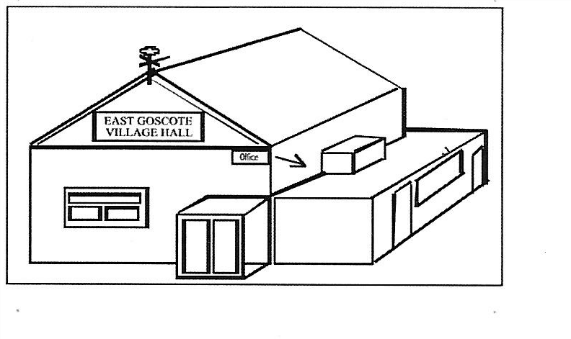 Long FurrowEast GoscoteLeicsPhone 0116 260 2202Latest contact options, see: https://eastgoscotepc.org.uk/contact/ Data regulations are changing.  In order to prepare for the changes, we need your permission to continue to hold your personal data and inform you of your individual rights under the new legislation.  We require you to opt in to allow us to hold and maintain your personal data.We are required to hold certain information in order to fulfil our service and obligations.  We will hold your Name, Address, Contact number and email address.I am happy for you to hold and maintain my personal data  APPLICATION TO BOOK THE HALLAny cancellations of less than 7 days before the booking will incur an admin charge of £15THE COMMITTEE’S DECISION IS FINALOffice opening times, see: https://eastgoscotepc.org.uk/contact/ NAME:ADDRESS:POSTCODE:TEL NO:EMAIL:DATE REQUIRED:DATE REQUIRED:TIME (this includes set up and clean up):TIME (this includes set up and clean up):TIME (this includes set up and clean up):TIME (this includes set up and clean up):FROM:                                FROM:                                FROM:                                TO:I have received terms & conditions relating to the Hall & Castle (if required)I have received terms & conditions relating to the Hall & Castle (if required)I have received terms & conditions relating to the Hall & Castle (if required)I have received terms & conditions relating to the Hall & Castle (if required)I have received terms & conditions relating to the Hall & Castle (if required)I have received terms & conditions relating to the Hall & Castle (if required)I have received terms & conditions relating to the Hall & Castle (if required)I have received terms & conditions relating to the Hall & Castle (if required)Signed:                                                                    Signed:                                                                    Signed:                                                                    Signed:                                                                    Signed:                                                                    Date:Date:Date:ALL PAYMENTS MUST BE IN CASHALL PAYMENTS MUST BE IN CASHALL PAYMENTS MUST BE IN CASHALL PAYMENTS MUST BE IN CASHALL PAYMENTS MUST BE IN CASHALL PAYMENTS MUST BE IN CASHALL PAYMENTS MUST BE IN CASHALL PAYMENTS MUST BE IN CASHREFUNDABLE DAMAGE WAIVER:REFUNDABLE DAMAGE WAIVER:REFUNDABLE DAMAGE WAIVER:£40£40£40£40£40BOUNCY CASTLE:BOUNCY CASTLE:BOUNCY CASTLE:FULL COST REQUIRED BY WEEK PRIOR TO PARTY:FULL COST REQUIRED BY WEEK PRIOR TO PARTY:FULL COST REQUIRED BY WEEK PRIOR TO PARTY:FULL COST REQUIRED BY WEEK PRIOR TO PARTY:FULL COST REQUIRED BY WEEK PRIOR TO PARTY:FULL COST REQUIRED BY WEEK PRIOR TO PARTY:££